                         Всемирный день охраны трудa  В целях содействия предотвращению несчастных случаев и профессиональных заболеваний на рабочих местах, во всем мире по инициативе Международной организации труда, 28 апреля  отмечается Всемирный день охраны труда. Тема Всемирного дня охраны труда в 2022 году: «Общими усилиями сформировать позитивную культуру охраны труда». Организаторы подчеркивают важность социального диалога всех заинтересованных сторон, как инструмента формирования культуры охраны труда. В центре внимания – стратегии развития национальных систем охраны труда для увеличения их устойчивости и способности противостоять новым вызовам,  опираясь на извлеченные уроки и мировой опыт.Министерство труда и социального развития Краснодарского края, поддерживая инициативу Международной организации труда призывает предприятия и организации, а также индивидуальных предпринимателей осуществляющих наем работников, в течение апреля 2022 года организовать и провести мероприятия, направленные на пропаганду современных методов обеспечения безопасности труда, создание здоровых условий труда для работников, формирование культуры безопасности и гигиены труда.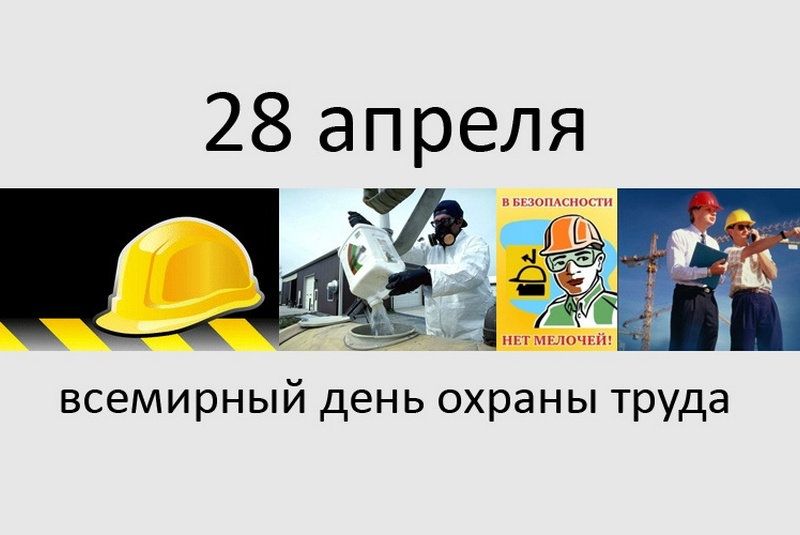 